                                               Приложение №4.4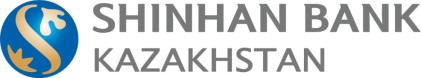 К правилам работы отдела клиентского сервисаАО «Шинхан Банк Казахстан»Информационный Чек-лист, определяющий список документов для открытия банковского счета крестьянским (фермерским) хозяйствамПредоставляются оригиналы либо нотариально заверенные копии документов.В зависимости от видов открываемых счетов и правосубъектности клиента Банк вправе потребовать предоставления дополнительных документов, если это прямо установлено законодательством Республики Казахстан или Банком.1Заявление об открытии банковского счета (банковская форма, заполняемая компанией-заявителем);2Документ с образцами подписей и оттиска печати (не требуется проставление оттиска печати при ее отсутствии);3Документ установленной формы, выданной уполномоченным органом, подтверждающий факт прохождения государственной регистрации (перерегистрации) / распечатанная копия электронного Регистрационного свидетельства о государственной регистрации индивидуального предпринимателя, сформированная на портале электронного правительства www.egov.kz4Документ, удостоверяющий личность индивидуального предпринимателя.5Документ, удостоверяющий личность участников крестьянского (фермерского) хозяйства.6Анкета физического лица по установленной банком форме7Копию документа (документов), удостоверяющего (удостоверяющих) личность лица (лиц), уполномоченного (уполномоченных) подписывать платежные документы при совершении операций, связанных с ведением текущего счета клиента (распоряжением деньгами на текущем счете) в соответствии с документом с образцами подписей и оттиска печати